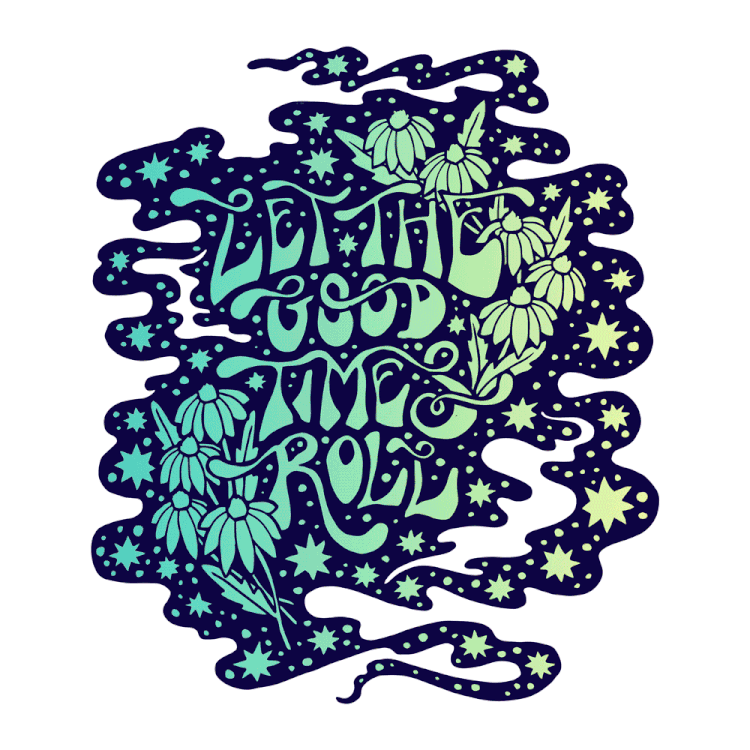 Prom 2018Saturday, May 12th7:00 pm to 11:00 pmMartin’s East, BaltimoreTicket sales will be April 9th through the 12th in room 314 before and after school.  Tickets are $30/person; cash, or check made out to “C. Milton Wright HS” with student name and “prom” in the memo section on the check.Seniors must know the name of their guest at the time of ticket purchase.If a Senior’s guest is NOT a student at CMW, a guest permission form must be completed and turned-in at the time of ticket purchase.  A copy of a photo ID must be attached.  Permission forms are on the SCC board outside the cafeteria.If you want to sit at a specific table with friends, complete the “Prom Table Seating” form (found on SCC board) by April 20th and submit it to Mrs. Sostak.Please direct all questions to Mrs. Sostak, room 314.